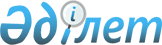 О признании утратившим силу постановление акимата города Костаная от 5 мая 2021 года № 837 "Об установлении публичного сервитута на земельные участки"Постановление акимата города Костаная Костанайской области от 15 мая 2023 года № 869
      В соответствии со статьей 27 Закона Республики Казахстан "О правовых актах" акимат города Костаная ПОСТАНОВЛЯЕТ:
      1. Признать утратившим силу постановление акимата города Костаная "Об установлении публичного сервитута на земельные участки" от 5 мая 2021 года № 837.
      2. Контроль за исполнением настоящего постановления возложить на курирующего заместителя акима города Костаная.
      3. Настоящее постановление вводится в действие со дня официального опубликования.
					© 2012. РГП на ПХВ «Институт законодательства и правовой информации Республики Казахстан» Министерства юстиции Республики Казахстан
				
      Аким 

М. Жундубаев
